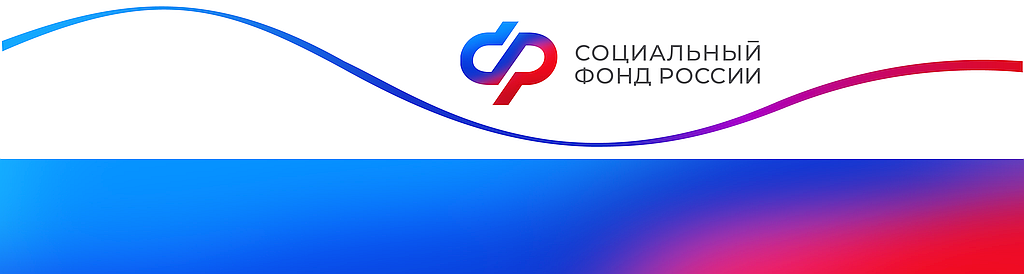 Отделение Фонда пенсионного и социального страхования РФпо Курской области_________________________________________________________________ 305000 г. Курск,                                                                  телефон: (4712) 51–20–05 доб. 1201 ул. К.Зеленко, 5.                                                                 Е-mail: pressa@46.sfr.gov.ruПособия и пенсии в мае 2024 года: график выплат в Курской областиОтделение СФР по Курской области доводит до сведения граждан график зачисления пенсий и пособий в мае 2024 года:3 мая  — выплаты за апрель:единое пособие на детей от рождения до 17 лет и беременным женщинам;ежемесячная выплата в связи с рождением (усыновлением) первого ребенка до 3 лет;пособия по беременности и родам;ежемесячное пособие неработающим родителям по уходу за ребенком до 1,5 лет;иные ежемесячные пособия по мерам соцподдержки, переданным в СФР от органов социальной защиты (в т.ч. ЧАЭС) ежемесячная выплата из средств материнского капитала  (перенос с 5 мая). 8 мая — пособие работающим родителям по уходу за ребенком до 1,5 лет за апрель.8 мая (перенос с 10 и 12 мая), 20 и 23 и мая — зачисление пенсий через кредитные учреждения.Гражданам, которые получают пособия и пенсии через отделения почтовой связи, выплаты будут производиться в соответствии с ранее утвержденным графиком. Его можно уточнить в своем почтовом отделении.Обращаем ваше внимание, что зачисление пособий идет в течение всего рабочего дня. 